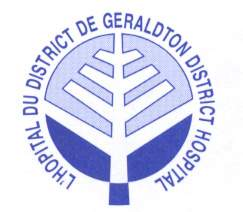 Multi-Year Accessibility Plan2013-2021A copy of this plan is available in accessible formats upon requestContact:  Sylvie DuranceauDirector of Clinical Services807-854-4206PurposeThe purpose of this 2013-2021 Accessibility Plan is to outline the policies and actions that Geraldton District Hospital will put in place to improve opportunities for people with disabilities. Statement of CommitmentGeraldton District Hospital is committed to treating all people in a way that allows them to maintain their dignity and independence.  We believe in integration and equal opportunity.  We are committed to meeting the needs of people with disabilities in a timely manner, and will do so by preventing and removing barriers to accessibility and meeting accessibility requirements under the Accessibility for Ontarians with Disabilities Act.Accessible Emergency InformationGeraldton District Hospital is committed to providing people with disabilities with publicly available emergency information in an accessible format and in a timely manner upon request.  We will also provide individualized emergency response information to employees with disabilities when necessary.  TrainingGeraldton District Hospital is committed to providing training on Ontario’s Accessibility Laws and on the Human Rights Codes as it relates to people with disabilities to employees, volunteers and other staff members.  Training will be provided in a way that bests suits their general duties.Geraldton District Hospital will take the following steps to ensure that employees are provided with the training needed to meet Ontario’s accessibility laws by January 1, 2014.Provide an accessibility education session during one of the mandatory staff education sessions in 2013.Provide accessibility information to new hires during their general orientation.Provide accessibility information to volunteers through the volunteer coordinator.Post accessibility information on the common drive.Kiosks and Procuring or Acquiring Goods, Services or FacilitiesGeraldton District Hospital will take the following steps to make sure the needs of people with disabilities are met when designing, procuring or acquiring self-service kiosks or goods, services or facilities by January 1, 2013.Establish a policy related to designing, procuring or acquiring self-service kiosks and procuring or acquiring goods, services or facilities.Consider technical features such as colour contrast on display screen, voice activated equipment, extra time for people to complete tasks, accessibility features of new software.Consider structural features such as height and stability of unit, specialized keypads or keyboards, headset jacks with volume control.Consider accessibility features, such as access path for people with mobility aids, does the organization provide accessibility training to their staff.Information & CommunicationGeraldton District Hospital is committed to meeting the communication needs of people with disabilities.  We will consult with people with disabilities to determine their information and communication needs.Geraldton District Hospital will take the following steps to ensure that existing feedback processes are accessible to people with disabilities upon request by January 1, 2014.  Update the feedback section of the Accessibility-Customer Service policy to include other accessible formats.Geraldton District Hospital will take the following steps to make all new internet websites and web content on those sites conform with WCAG 2.0, level A by January 1, 2014 and to make all internet websites and content conform with WCAG 2.0, level AA by January 1, 2021. IT department will research options to conform with the regulation.Decision to implement based on feasibility.Geraldton District Hospital will take the following steps to ensure that all publicly available information is made accessible in a timely manner and at no additional cost upon request by January 1, 2015.  Post on our website that we provide information in accessible formats upon request.Work with the person making a request for accessible information to determine how to meet their needs in a timely manner.Consider adding a statement when pamphlets/brochures are updated. EmploymentGeraldton District Hospital is committed to fair and accessible employment practices.  We will take the following steps to notify the public and staff that, when requested, Geraldton District Hospital will accommodate people with disabilities during the recruitment, assessment, and selection processes and when people are hired by January 1, 2014.Inform job applicants that we accommodate disabilities during the selection process. This information can be included in the job posting and on our website or communicated verbally or in writing to applicants. Consult with job applicants who request accommodation to make adjustments that best suit their needs.Notify successful applicants of our policies for accommodating employees with disabilities.Inform employees of any updates to accommodation policies. We will take the following steps to develop and maintain a process for developing individual accommodation plans and return to work policies for employees that have been absent due to a disability by January 1, 2014.Establish a written process for the development of individual accommodation plans for employees with disabilities that includes:the manner in which an employee requesting accommodation can participate in the development of the individual accommodation planthe means by which the employee is assessed on an individual basisthe manner in which the employer can request an evaluation by an outside medical or other expert, at the employer’s expense, to determine if and how accommodation can be achievedthe manner in which the employee can request the participation of a representative from their bargaining agent, where the employee is represented by a bargaining agent, or other representative from the workplace, where the employee is not represented by a bargaining agent, in the development of the accommodation planthe steps taken to protect the privacy of the employee’s personal informationthe frequency with which the individual accommodation plan will be reviewed and updated and the manner in which it will be doneif an individual accommodation plan is denied, the manner in which the reasons for the denial will be provided to the employeethe means of providing the individual accommodation plan in a format that takes into account the employee’s accessibility needs due to disabilityEnsure that the current written return-to-work process for employees that have been absent due to a disability and require disability-related accommodations is reviewed, updated and maintained.  The process will include the steps taken to facilitate the return to work of the employees and the use of individual documented accommodation plans.We will take the following steps to ensure the accessibility needs of employees with disabilities are taken into account when using performance management, career development and redeployment processes by January 1, 2014. Review employee’s accommodation plans to determine if adjustments are needed to help the employee succeed, learn new skills or take on more responsibilities in their current job.Make performance management documents available in accessible formats.Provide feedback to employees in a way that is accessible to them.We will take the following steps to prevent and remove other accessibility barriers identified.Obtain and review accessibility related information provided through incident reports, Joint Health & Safety inspection reports, and client feedback.Prepare an annual accessibility plan and/or report.Process all accessibility related items through the Accessibility Planning Committee.For more information on this multi-year accessibility plan, please contact Sylvie Duranceau at:Phone:	807.854.4206Fax:		807.854.1568Email:		sduranceau@geraldtondh.com